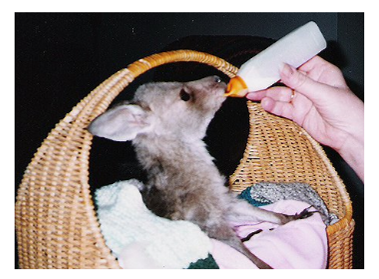 Pupils identify a feeding programme for a baby kangaroo. In the trials, most schools concluded with pupils making oral presentations of their findings.Suitability	National Curriculum levels 4 to 6. An optional assessment activity is provided which is suitable for pupils working at levels 6 to 8.Time 	The assessment activities are part of the case study and can be completed within the lesson and homework time given for the case study. The optional assessment activity, which is linked to, but not part of, the case study, will be useful for pupils working at higher levels of the national curriculum; its timing is flexible.Resources 	The optional assessment activity can be found on the Excel spreadsheet, Kangaroo feeding. Teachers may wish to use a whiteboard to introduce this activity.Opportunities to assess the Key Processes Representing: during the optional activity Analysing: during lessons 1, 2, 3 to 5 and the optional activityInterpreting and evaluating: during lessons 1, 2 and the optional activityCommunicating and reflecting: during lesson 3 and the optional activityIn addition to assessment of the Key Processes, there are opportunities to assess Range and Content (detail is within the case study) and some of the other personal, learning and thinking skills, particularly for ‘team working’. Pupils learn about marsupial birth and development, comparing these with other animals. Teacher guidanceQuestions to ask:How did you work out your answers? What accuracy did you work to and why?How did you find the birth / adult) weight for a fox / elephant?Did any of the percentages surprise you? Why? Is the table written in any special order?Could you group the data? How?Assessment guidance: Progression in Key ProcessesSample response: Pupil A 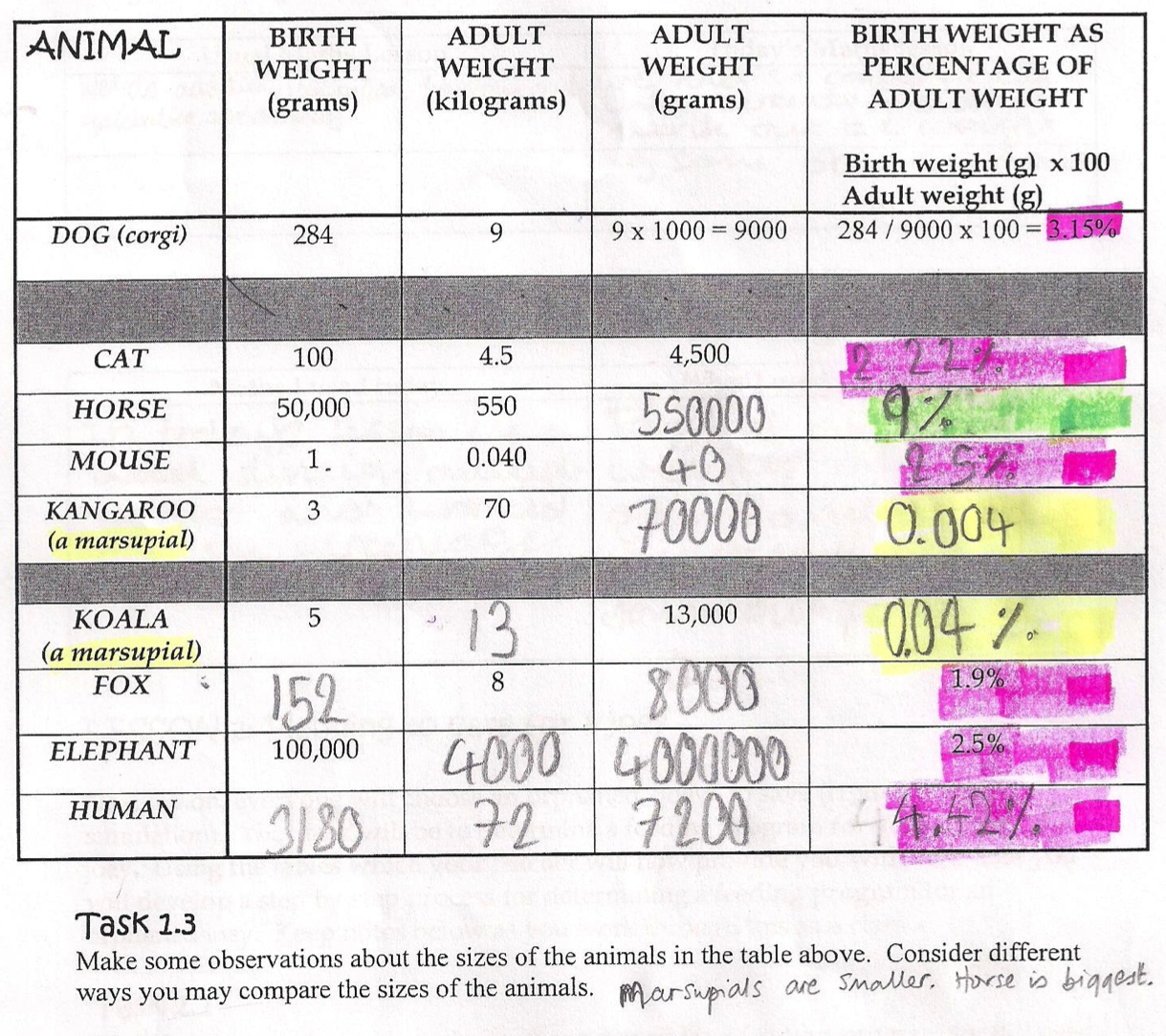 CommentsPupil A works confidently and accurately, grouping results effectively. In discussion, she said that she used trial and improvement to find the weights of the fox and elephant. Probing questions and feedbackWhat accuracy did you decide to use and why? Why does it matter what accuracy you use?  Why is trial and improvement not usually the best way to find a solution? Can you rearrange the equation so that birth weight is the subject?Pupil A would benefit from working on activities in which consistent and appropriate rounding leads to effective solutions. Working with other pupils could support her understanding.Pupils work in groups to become ‘joey experts’ on one species.Teacher guidanceQuestions to ask: Can you explain how to use the Feed Chart? What do A, B, C and D refer to?How does your joey’s weight change over time?Would the graph of weight against age be a straight line? Why not?How will your graphs help you find the age of your joey? How will you decide how much to feed it?Assessment guidance: Progression in Key ProcessesSample response: Pupil B 		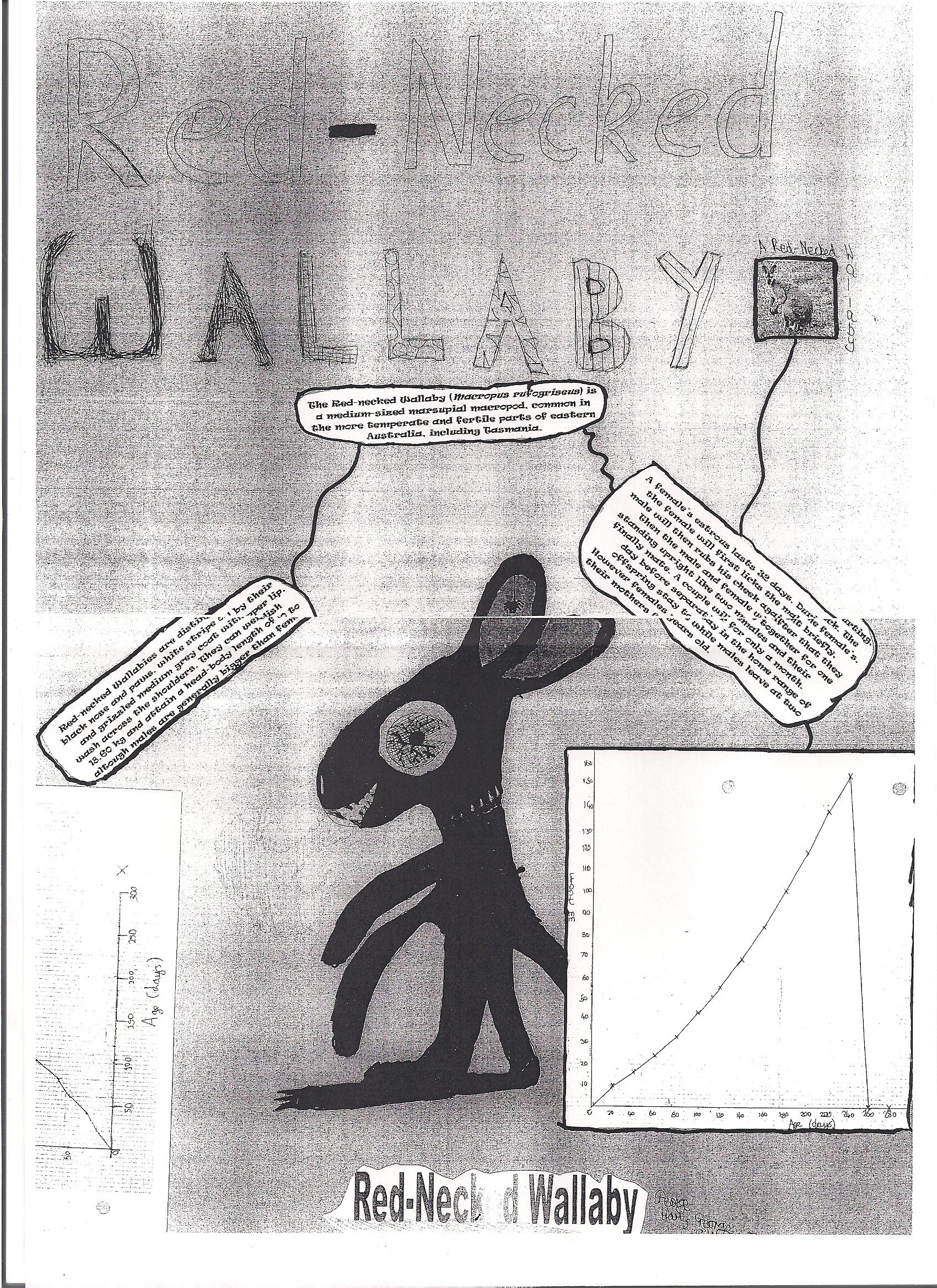 CommentsPupil B explained: ‘the graph shows its feet get bigger’. However, his graph showed foot size falling to zero. Probing questions and feedbackWhat does your graph show the foot length to be when the joey is 240 days? What does it show when the joey is 260 days? Why is that not possible? Pupil B would benefit from creating and discussing a range of graphs that represent real-life situations.Sample response: Pupil CComments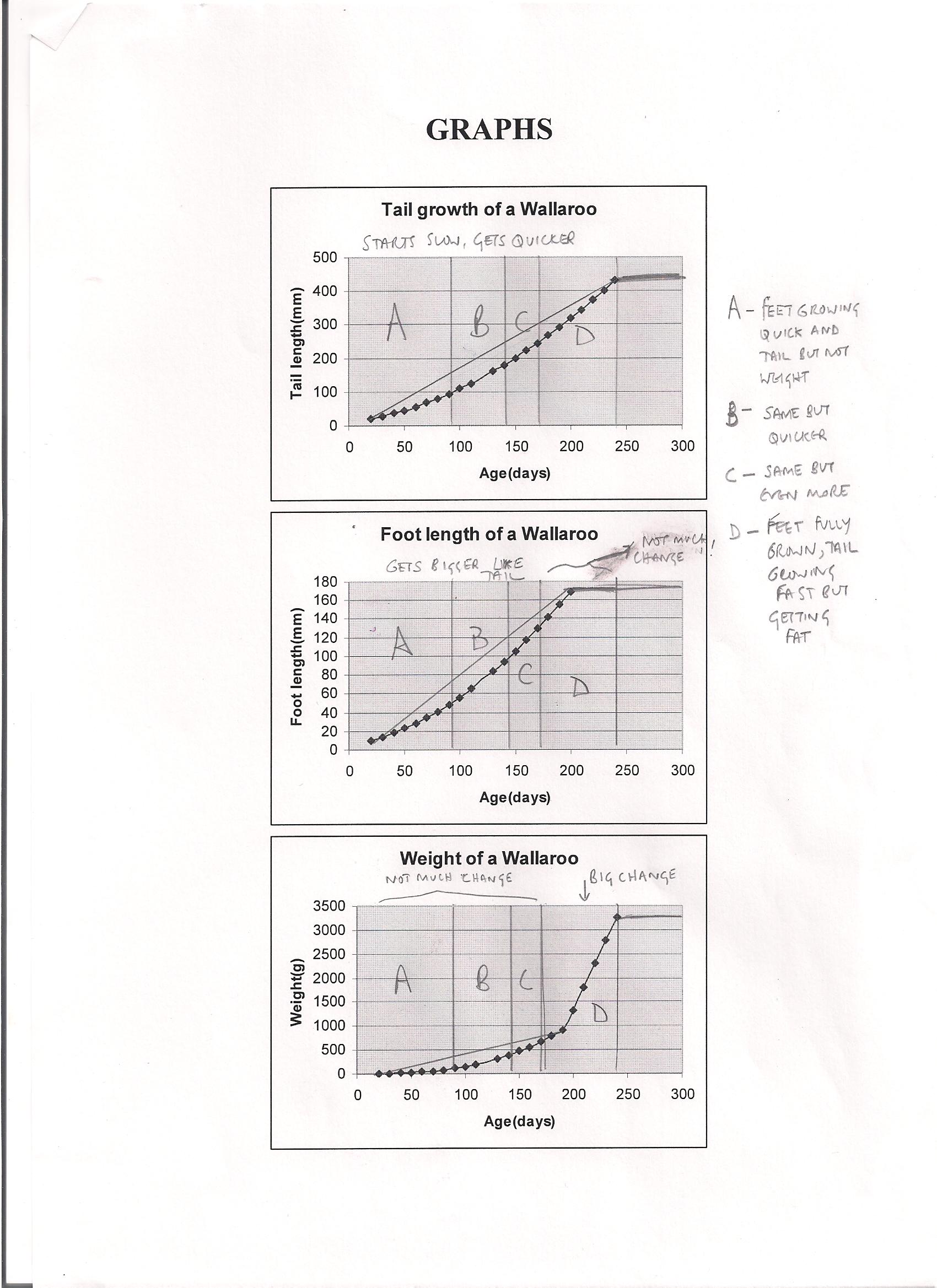 Pupil C drew straight lines to support his understanding of rate of change. He linked information from the feed chart to summarise how the joey grows during each feeding stage.Probing questions and feedbackHow would you create a double-axis graph to show all three graphs on one chart? What are the advantages and disadvantages of doing that? Pupil C would benefit from opportunities to extend his understanding of different types of graphs. During these lessons, pupils produce a poster summarising information about a species of joey. Pupils then use their poster and those produced by class mates to determine the age and species of an unknown joey. Finally, pupils summarise their findings. Teacher guidanceQuestions to ask:Which graphs/posters are most helpful? Why? What would you change about 
your groups’ poster and why? What are the most important factors you will be looking for?How confident are you that the species is correct? What about its age?Assessment guidance: Progression in Key ProcessesSample response: Pupil D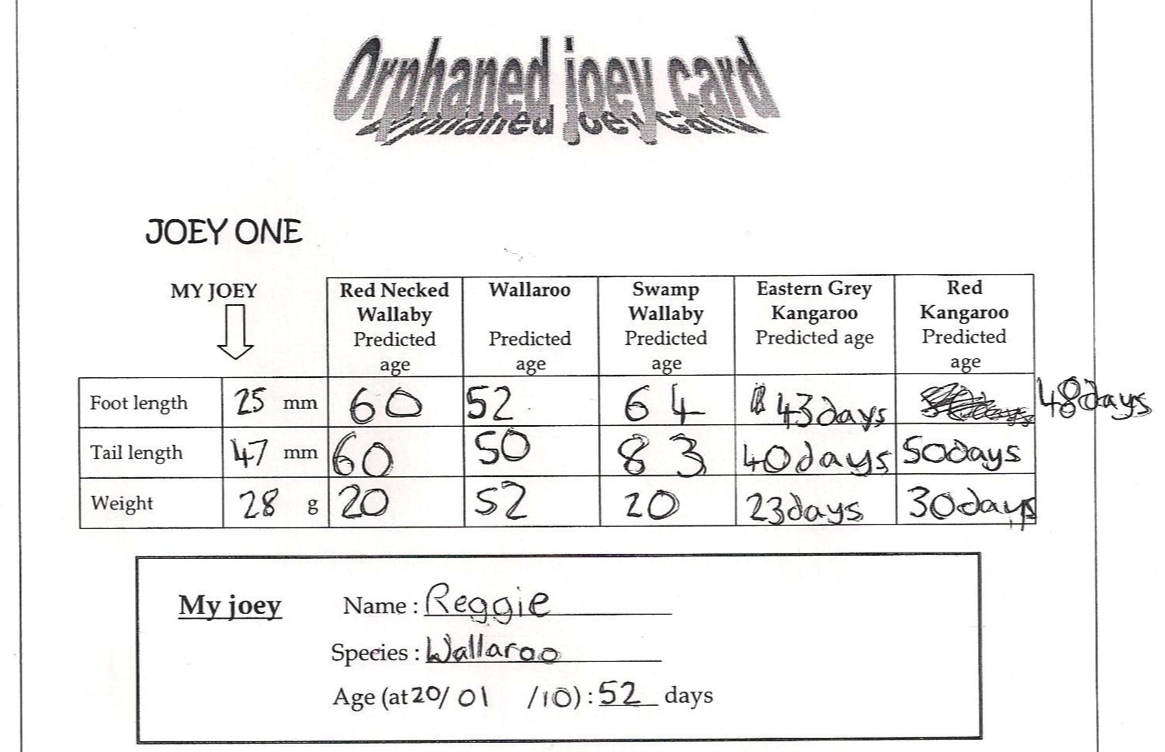 CommentsPupil D correctly identified her joey. She played an active part in her group’s oral presentation, arguing that although tail length is shown as 50 days rather than 52 ‘things don’t grow exactly, so you can’t be certain it will be exactly that, it is just a rough idea’.  Probing questions and feedbackWhich of mean, median or mode did you use when selecting your value of 52? Why? Can you explain why you didn’t use (…)?Pupil D would benefit from reviewing others’ work. This would allow her to compare approaches and encourage her to reflect on her own performance. The activity below is a demanding multi-step problem that builds on the case study. It can be used during or after the case study, in class or for homework, in groups or individually, on screen or from paper. Use of ICT allows pupils to make calculations speedily and accurately.Pupil and teacher spreadsheets are provided with the assessment material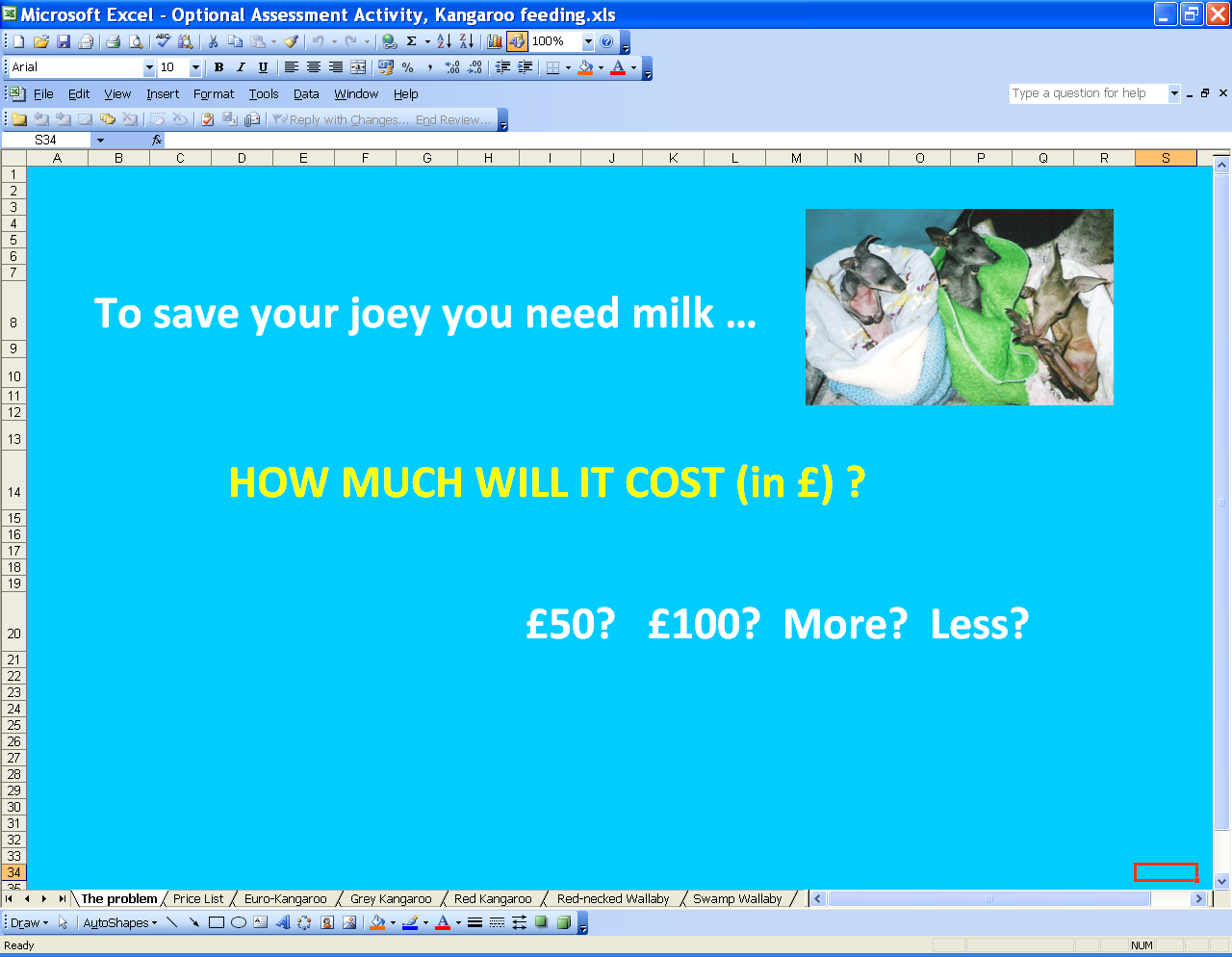 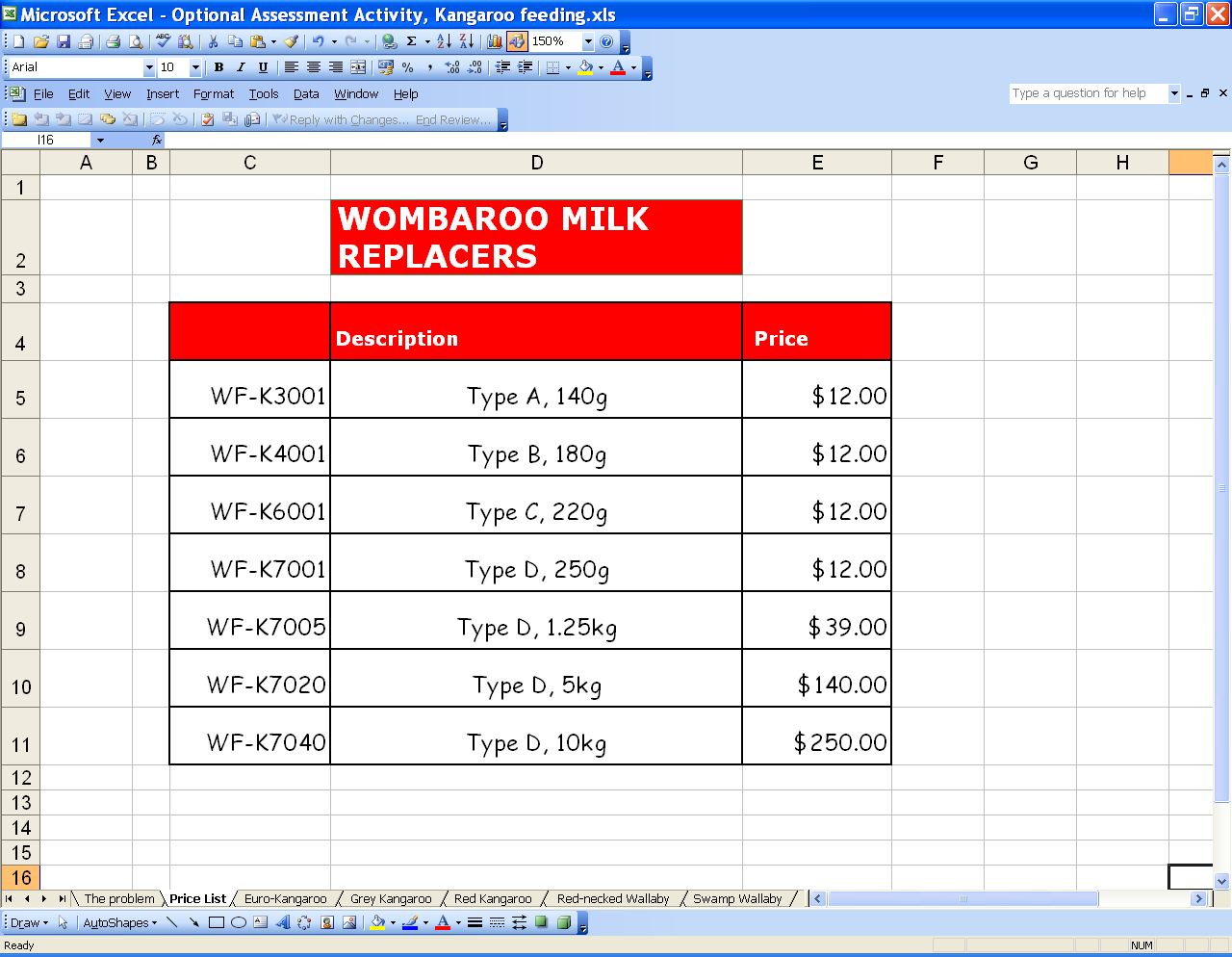 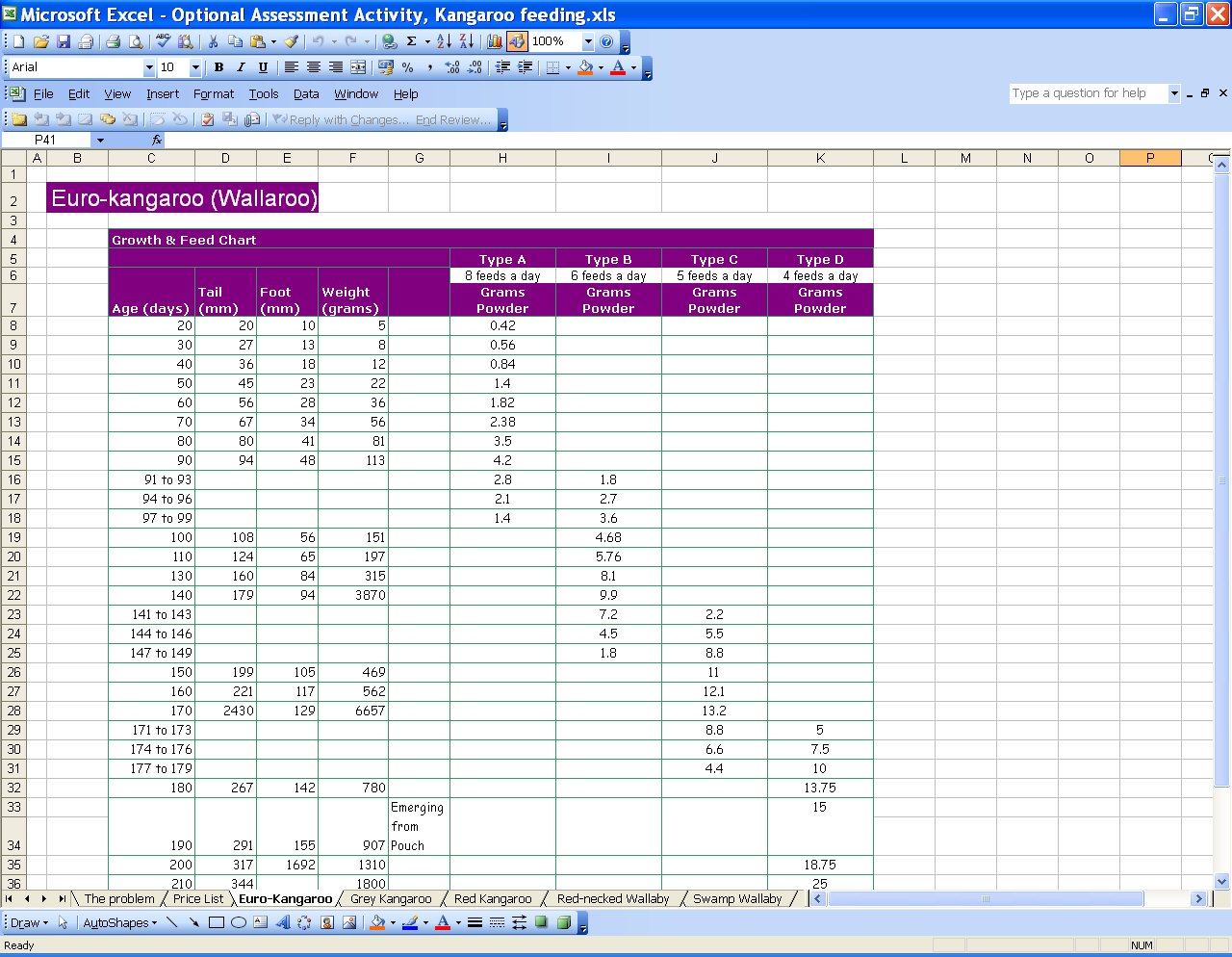 Assessment guidance: Progression in Key ProcessesSample response: Pupil pair E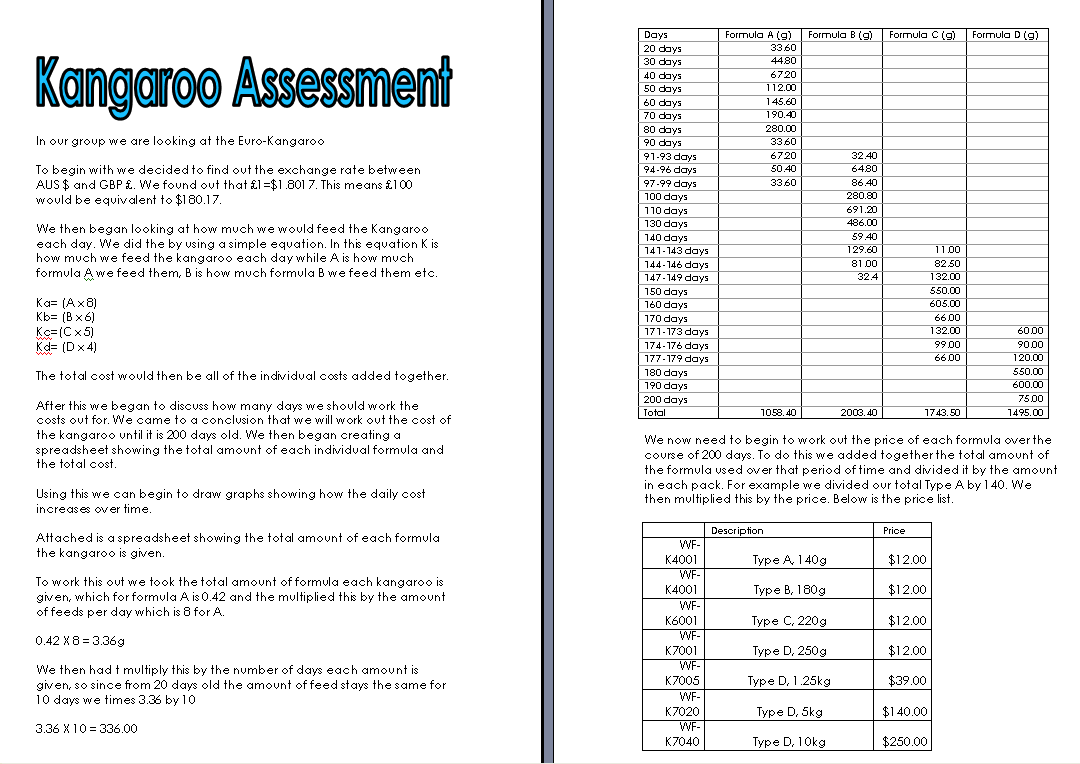 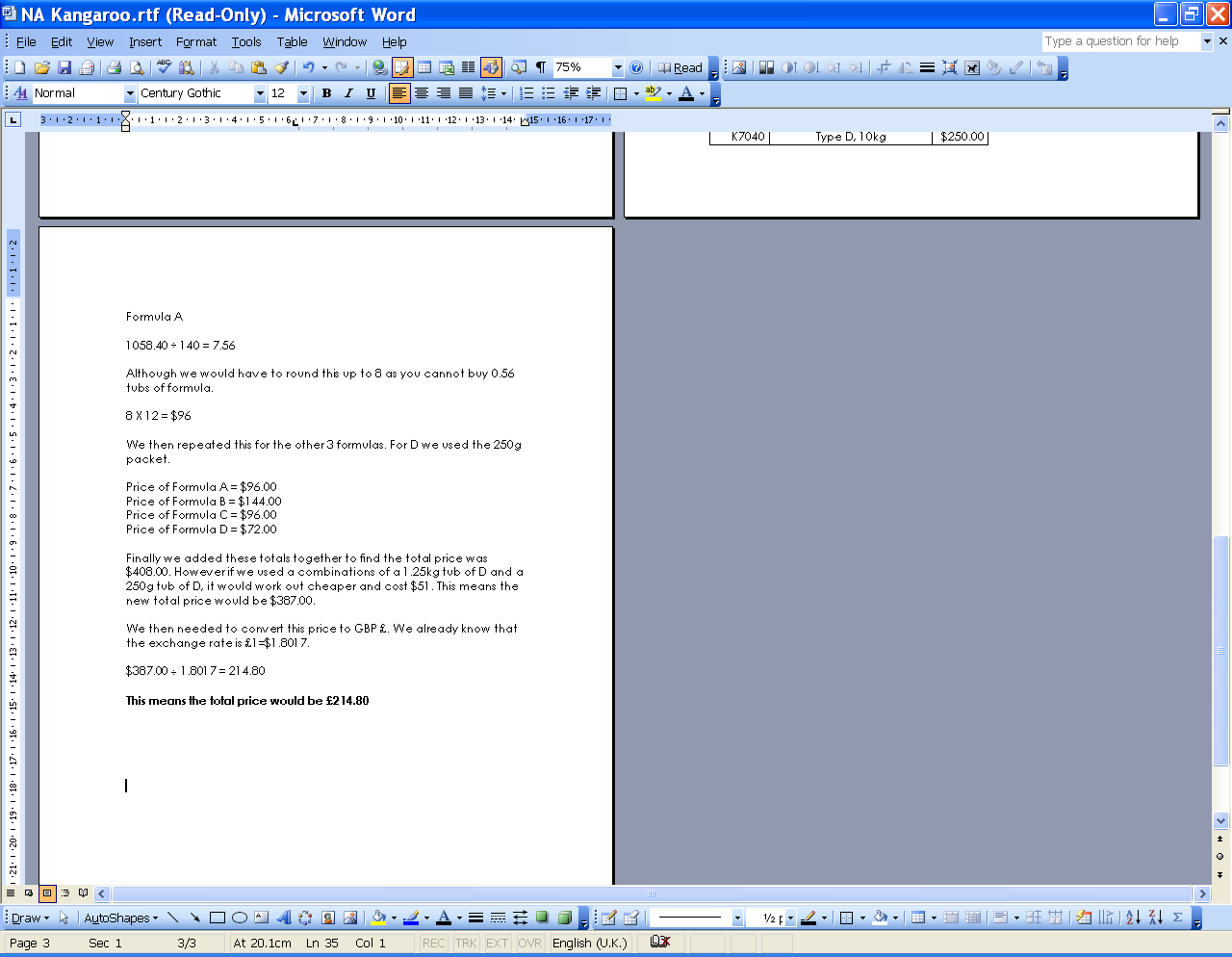 CommentsThe pupils provided a comprehensive report stating assumptions and showing relevant calculations.    Probing questions and feedbackHow confident are you that the cost will be exactly £214.80? The pupils would benefit from working on other multi-step problems, using a wide range of mathematical techniques. 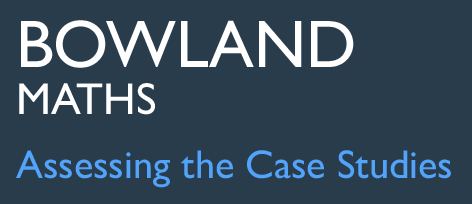 Save a Baby Kangaroo 
Assessing the learningCase Study description	Lesson 1: So what is so different about a joey?Observe how well pupils:Use their mathematical understanding when completing the worksheet in task 1.2Interpret the data, comparing different animals to draw reasoned conclusions
Worksheet from task 1.2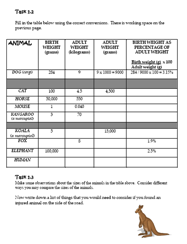 Analysing (i)Analysing (ii)Interpreting and evaluatingUses the given method to complete the first 5 rows, mostly working accurately Is confident in converting gms to kgs and kgs to gmsNotes simple relationships, eg ‘The marsupials have lower percentages’ Uses realistic figures (estimated or researched) to find a value for humans (likely to be 3 to 5%)Rounds up where appropriate 
Pupil ARecognises distinct groups, eg marsupials and other animals Uses inefficient methods, eg trial and improvement, to find solutions for fox and elephant 
Pupil AWhen asked, can explain why the ratio for dog should be 3.16% rather than 3.15% as shown on the worksheetAs above, and that the horse is greater than might be expected in comparison with the other mammals
Pupil AUses efficient methods to find solutions for fox and elephantIs confident about the level of accuracy to use, and can justify decisionsAs above, and categorises groups effectively, eg marsupials as less than 1% and others as 1 to 10%Lesson 2: Planning to care for a joeyObserve how well pupils:Interpret the data providedMake decisions about how to re-present the data Understand connections between the sets of data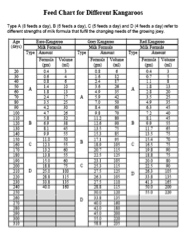 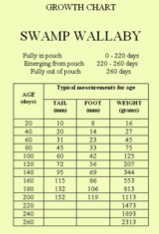 Feed and Growth ChartsAnalysingInterpreting and evaluatingTeacher support is needed, eg to use the feed charts and to find suitable scales for graphs 
Pupil BMakes simple statements, eg ‘As joeys get older, their weight increases’
Pupil BUses the feed charts and produces mostly accurate graphs with suitable scales and clearly labelled axesInterprets the shape of the graphs, eg ‘weight doesn’t change much but then suddenly it grows a lot’Recognises why graphs are a suitable means of showing changes in data over time, and produces accurate and clearly labelled graphs
Pupil CReflects further, eg by considering how the graphs might continueShows all three sets of data on one graph, ie an accurate double axis graphShows understanding of how the sets of data inter-relate
Pupil CLessons 3 to 5Observe how well pupils: Use a range of information to determine the most likely species and age of the unknown joeyCommunicate the reasons for their choiceConsider how likely their answer is to be correct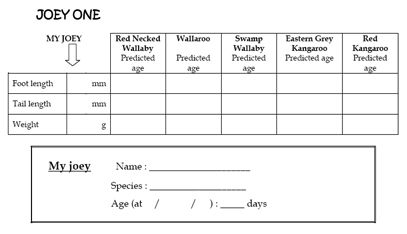 Orphaned joey cardAnalysingCommunicating and reflecting Takes accurate and relevant measurements for their joeyExplains what they have done and whyIdentifies the species and age of their joeyReviews their own or others’ work, suggesting simple means of improvement, and explaining their findings Pupil DIdentifies the species and age of their joey, explaining the conclusionsReviews their own or others’ work, suggesting means of improvement, and explaining their findings clearlyIdentifies the species and age of their joey, explaining the conclusions and recognising that there is an element of uncertainty
Pupil DUses a range of forms to communicate effectively and concisely; critiques their own and others’ performance Optional Assessment Activity: Kangaroo feedingRepresentingAnalysingInterpreting and evaluatingCommunicating and reflectingNeeds teacher support to break down the problemMakes simple relevant calculations Attaches meaning to values obtained, eg ‘cost per day’ Explains the approach in outlineSelects appropriate tools, eg chooses to use simple formulaeFinds the total number of grams for one day in each of the intervalsRecognises that complete bags must be boughtShows partial methods, so that someone else can follow the reasoningRecognises that age (days) refers to multiple days and chooses a method to proceed accurately Multiplies the amount of food needed per day by the number of feeds per dayNotes assumptions, and searches for the cheapest solution
Pupil pair EGives a clear explanation of methods and findingsChooses methods that enables the problem to be solved efficiently and concisely 
Pupil pair EGives a clear, comprehensive and accurate solution
Pupil pair EAs above, and recognises that the solution is a ‘best fit’ given the information provided and assumptions madeUses a range of forms to communicate findings effectively and concisely
Pupil pair E